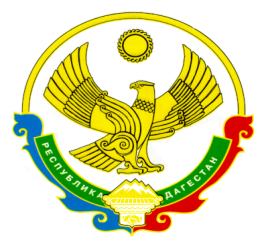 МИНИСТЕРСТВО ОБРАЗОВАНИЯ И НАУКИ РЕСПУБЛИКИ ДАГЕСТАНКАЙТАГСКИЙ  РАЙОННЫЙ  ОТДЕЛ  ОБРАЗОВАНИЯ И  МУНИЦИПАЛЬНЫХ УСЛУГ  АДМИНИСТРАЦИИ    МР «КАЙТАГСКИЙ РАЙОН»   МКОУ «Сурхачинская средняя общеобразовательная школа»                          368590 село Сурхачи,ул.Школьная 2, Кайтагский район, РД                       E-mail-gasanov.mag15@mail.ru     тел.8(928) 874-67-04	ПРИКАЗ	«12 » марта 2021 г.	                                                               № 24/у«О проведении в 2021 году Всероссийских проверочных работ  ( ВПР-2021)  в 4-8 классах МКОУ «Сурхачинская СОШ»	В  соответствии с приказом Федеральной службы по надзору в сфере образования и науки (Рособрнадзора ) от 11.02.2021 г. № 119 « О проведении Федеральной службы по надзору в сфере образования и науки  мониторинга качества подготовки обучающихся общеобразовательных организаций в форме Всероссийских проверочных работ в 2021 году» и приказом ОО и МУ администрации  МР «Кайтагский район»  № 15 от 12 марта 2021 года                                                ПРИКАЗЫВАЮ:Провести в 2021 году Всероссийские проверочные  работы ( далее-ВПР-2021)  среди обучающихся 4,5,6,7,8-х классов в штатном режиме, а 10-11-х классах—в режиме апробации в установленные сроки Рособнадзором.2.Назначить ответственным координатором за организацию и проведение ВПР-2021  в школе зам. директора по УВР Магомедова Г.Р.3.Координатору по проведении ВПР-2021 Магомедову Г.Р.;      3.1.принять меры, направленные на обеспечение объективности            и прозрачности проаведения ВПР-2021 в школе;3.2.првести разъяснительную работу с педагогами школы и родительской общественностью по формированию позитивного отношения к вопросам обеспечения объективности результатов впр-2021;3.3.обеспечить информационное и организационно-технологическое                сопровождение проведения ВПР-2021 в указанные сроки; 3.4. обеспечить своевременную загрузку информации с результатами ВПР-2021 в электронной форме на информационный портал ФИС ОКО.3.5.в конце  апреля 2021 г. преставить в ОО и МУ администрации МР «Кайтагский район» отчет о результатах проведения ВПР -2021.4.Контроль за исполнением настоящего приказа возложить на зам. директора по УВР Магомедова Г.Р.Директор школы                                     Гасанов М.А.С приказом ознакомлен                                 Магомедов Г.Р.     